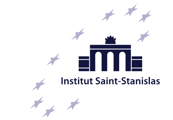 131, avenue des Nerviens1040 Bruxelles							Etterbeek, le 24 mars 2017Chers Parents, chers élèves,Votre enfant vient de recevoir son bulletin du 2e trimestre. Les deux tiers de l’année se sont écoulés mais celle-ci n’est pas terminée. La dernière période sera déterminante dans la réussite de l’année. Un travail soutenu et intensif sera indispensable et pour certains, une réflexion sur leur orientation sera nécessaire afin de choisir de manière constructive la filière pour l’année scolaire suivante.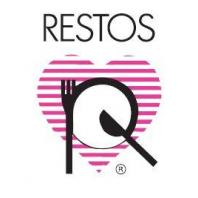 Avant de profiter des deux semaines de congé de Pâques,  une marche parrainée sera organisée le vendredi 31 mars au profit des restos du cœur de Belgique. La récolte des fonds sera intégralement restituée pour l’achat de langes. Nous vous incitons donc à récolter le maximum de fonds pour le lundi 27 mars. La journée débutera à 8h30 par un rassemblement en classe. Selon un horaire établi, les classes quitteront l’institut pour 10km de marche en forêt de Soignes. Les élèves devront donc être en possession d’un abonnement ou d’un ticket de transport. Entre 12h et 13h, les élèves reviendront en classe pour un pique-nique. La journée se terminera à 14h30.Voici également l’agenda du 3e trimestre : AVRILMardi 18 : 		Reprise des coursParlementarium 6a (AM) 6b (PM)Mercredi 19 : 		Remise du choix d’option (2e 3e 4e)Vendredi 21 : 		Excursion des 4e Comblain-au-pontLundi 24 (AM) et jeudi 27 (AM) : 4b Projet d’écriture Du mardi 25 au vendredi 28 : 3e à LondresMercredi 26		6e Concours d’éloquenceVendredi 28 : 		1cd à la bibliothèque sur heures de coursMAIDu dimanche 30 avril au samedi 6 mai : Voyage des 6es à RomeMardi 2 : 		Reprise des inscriptions en 1er CommuneDu mercredi 3 au vendredi 5 : Voyage des 4e à Paris 	Jeudi 4: 		Présentation d’un métier pour les 5esVendredi 5 : 		Bruges 5eSamedi 6 : 		Portes-ouvertes des écoles qualifiantes de BruxellesVendredi 19 et samedi 20 : 19h30 spectacle d’Arts d’expression 3e 4e 5e 6eJeudi 25 : 		Congé de l’AscensionVendredi 26 : 		Suspension des cours : journée pédagogiqueJUINVendredi 2 : 		Bulletin de travail journalierLundi 5 : 		Congé de la PentecôteMardi 6 (AM) : 	Examens de la 1er à la 6e puis cours normalementDu mardi13 au jeudi 22 : Session d’examens aux D2D3Du mercredi 14 au mercedi 21 : Session d’examens au D1Vendredi 23 : 		18h : Proclamation des 2es20h : Proclamation des 6esDu jeudi 22 au lundi 26 : suspension des cours afin de permettre les conseils de classeMardi 27 : 		De 10h à 12h et de 13h à 19h : Remise des bulletins aux parents sur rendez-vousMercredi 28 : 		De 9h à 12h : Consultation des examensJeudi 29 : 		Journée sportiveDu mardi 27 au jeudi 29 : Dépôt des recours (clôture jeudi 29 juin à 15h)Vendredi 30 : 	Affichage des décisions de recours à 15hJ’espère que ce congé sera ressourçant et je vous souhaite d’agréables fêtes de PâquesL. Biesmans, Directrice